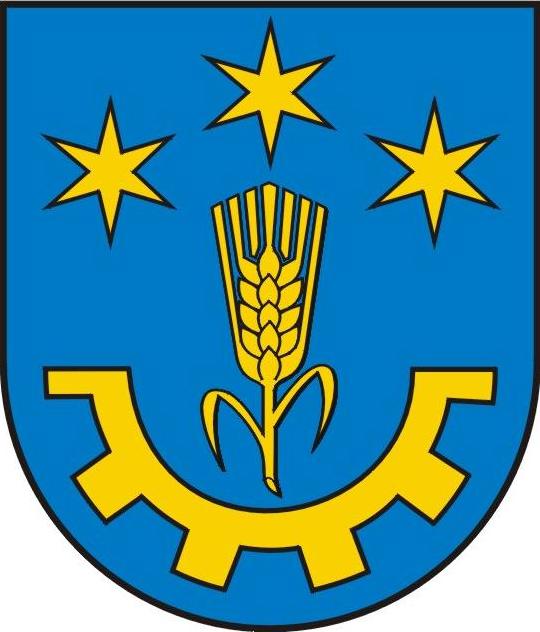 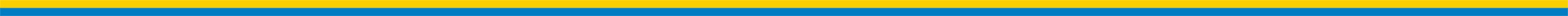 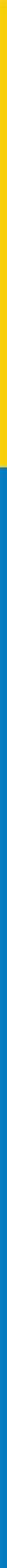 Och-I.6220.9.2015                                                                               Gorzyce, 23 maja 2022 r.POSTANOWIENIEDziałając na podstawie:art.72 ust. 4, 4a ustawy z dnia 3 października 2008 r. o udostępnieniu informacji o środowisku i jego ochronie, udziale społeczeństwa w ochronie środowiska oraz 
o ocenach oddziaływania na środowisko (Dz. U. z 2021, poz.2373 z późn.zm.), - po rozpatrzeniu wniosku Inwestora - Przedsiębiorstwa Produkcji Kruszywa i Usług Geologicznych „KRUSZGEO”, ul. Mikołaja Reja 16, 35 – 959 Rzeszów,postanawiamstwierdzić, że aktualne są warunki realizacji przedsięwzięcia pn. „Wydobycie kruszywa naturalnego metodą odkrywkową bez użycia materiałów wybuchowych z części złóż „Sokolniki I” i „Sokolniki II” zlokalizowanych na działkach nr ew. 3385/1, 3419/1, 3421, 3422, 3423, 3424, 3425, 3426, 3427, 3428, 3429, 3432, 3433, 3434, 3435, 3436, 3438/1, 3439, 3440/1, 3440/2, 3441, 3460/3, 3460/5, 3461/1, 3463, 3468, 3469, 3470, 3471, 3472, 3473, 3474, 3475, 3476/2, 3477, 3478, 3479, 3480 w miejscowości Orliska,  Gmina Gorzyce, powiat tarnobrzeski, woj. podkarpackie” określone w decyzji 
o środowiskowych uwarunkowaniach Wójta Gminy Gorzyce z dnia 25 lipca 2016 r. znak: Och-I. 6220.9.2015.Uzasadnienie        W dniu 17 maja 2022 r.  wpłynął wniosek Przedsiębiorstwa Produkcji Kruszywa 
i Usług Geologicznych „KRUSZGEO” S.A., 35-959 Rzeszów, ul. M. Reja 16 o zajęcie stanowiska w sprawie stwierdzenia aktualności warunków realizacji przedsięwzięcia 
pn. „Wydobycie kruszywa naturalnego metodą odkrywkową bez użycia materiałów wybuchowych z części złóż „Sokolniki I” i „Sokolniki II” zlokalizowanych na działkach 
nr ew. 3385/1, 3419/1, 3421, 3422, 3423, 3424, 3425, 3426, 3427, 3428, 3429, 3432, 3433, 3434, 3435, 3436, 3438/1, 3439, 3440/1, 3440/2, 3441, 3460/3, 3460/5, 3461/1, 3463, 3468, 3469, 3470, 3471, 3472, 3473, 3474, 3475, 3476/2, 3477, 3478, 3479, 3480 w miejscowości Orliska,  Gmina Gorzyce, powiat tarnobrzeski, woj. podkarpackie” określonych w decyzji 
o środowiskowych uwarunkowaniach Wójta Gminy Gorzyce z dnia 25 lipca 2016 r. znak: Och-I. 6220.9.2015.Zgodnie z art.72 ust.4 wyżej cytowanej ustawy złożenie wniosku lub dokonanie zgłoszenia może nastąpić w terminie 10 lat od dnia, w którym decyzja o środowiskowych uwarunkowaniach stała się ostateczna, o ile strona, która złożyła wniosek o wydanie decyzji o środowiskowych uwarunkowaniach, lub podmiot, na który została przeniesiona ta decyzja, otrzymali, przed upływem terminu, o którym mowa w art. 72 ust. 3 ustawy OOŚ, od organu , który wydał decyzję o środowiskowych uwarunkowaniach w pierwszej instancji, stanowisko, że aktualne są warunki realizacji przedsięwzięcia określone w decyzji o środowiskowych uwarunkowaniach lub postanowieniu, o którym mowa w art. 90 ust. 1 ustawy OOŚ, jeżeli było wydane. Zajęcie stanowiska następuje na wniosek uwzględniający informację na temat stanu środowiska i możliwości realizacji warunków wynikających z decyzji o środowiskowych uwarunkowaniach lub postanowieniu, o którym mowa w art. 90 ust. 1 ustawy OOŚ, jeżeli było wydane. Wniosek o którym mowa w zdaniu drugim, składa się do organu nie wcześniej niż  po upływie 5 lat od dnia, w którym decyzja o środowiskowych uwarunkowaniach stała się ostateczna.Decyzja o środowiskowych uwarunkowaniach Wójta Gminy Gorzyce z dnia 25 lipca 2016 r. znak: Och-I.6220.9.2015  dla przedsięwzięcia pn. „Wydobycie kruszywa naturalnego metodą odkrywkową bez użycia materiałów wybuchowych z części złóż „Sokolniki I” i „Sokolniki II” zlokalizowanych na działkach nr ew. 3385/1, 3419/1, 3421, 3422, 3423, 3424, 3425, 3426, 3427, 3428, 3429, 3432, 3433, 3434, 3435, 3436, 3438/1, 3439, 3440/1, 3440/2, 3441, 3460/3, 3460/5, 3461/1, 3463, 3468, 3469, 3470, 3471, 3472, 3473, 3474, 3475, 3476/2, 3477, 3478, 3479, 3480 w miejscowości Orliska,  Gmina Gorzyce, powiat tarnobrzeski, woj. podkarpackie” stała się ostateczna  w dniu 28.08.2016 r., a zatem nie upłynął jeszcze termin 6 lat , o którym mowa w art. 72 ust. 3 ustawy OOŚ. Stwierdzam również, że przed złożeniem wniosku, upłynął termin 5 lat, o którym mowa w art. 72 ust. 3 ustawy OOŚ.Dla przedmiotowego przedsięwzięcia Wójt Gminy Postanowieniem z dnia 3 sierpnia 
2015 r stwierdził obowiązek przeprowadzenia oceny oddziaływania na środowisko. Po przeprowadzeniu oceny i uzgodnieniu warunków realizacji przedsięwzięcia, warunki te zostały zawarte w punkcie II i III ww. decyzji środowiskowej.            Po dokonaniu analizy wniosku, uwarunkowań  określonych w treści  decyzji 
o środowiskowych uwarunkowaniach oraz informacji o stanie środowiska i możliwości realizacji warunków określonych w tej decyzji organ stwierdził, że aktualne są warunki realizacji przedsięwzięcia  określone w decyzji środowiskowej z dnia 25 lipca 2016 r. znak: Och-I. 6220.9.2015, a w niektórych przypadkach zostały już zrealizowane.Mając na uwadze powyższe orzeczono jak w sentencji.POUCZENIEZgodnie z art. 72 ust. 4a ustawy z dnia 3 października 2008 r. o udostępnieniu informacji o środowisku i jego ochronie, udziale społeczeństwa w ochronie środowiska oraz 
o ocenach oddziaływania na środowisko (Dz. U. z 2021, poz.2373 z późn.zm.) na wydane postanowienie służy stronom zażalenie do Samorządowego Kolegium Odwoławczego w Tarnobrzegu za pośrednictwem Wójta Gminy Gorzyce w terminie 7 dni od dnia doręczenia niniejszego postanowienia.Z up. Wójta Gminymgr Lucyna MatykaZastępca WójtaOtrzymują:Przedsiębiorstwo Produkcji Kruszywa i Usług Geologicznych „KRUSZGEO”, 
ul. Mikołaja Reja 16, 35 – 959 Rzeszów,Strony postępowania poprzez obwieszczenie,Aa.